Commonwealth of Massachusetts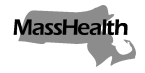 Executive Office of Health and Human ServicesOffice of Medicaidwww.mass.gov/masshealthMassHealthIndependent Nurse Bulletin 3August 2021TO:	Independent Nurses Participating in MassHealthFROM:	Amanda Cassel Kraft, Acting Assistant Secretary for MassHealth [signature of Amanda Cassel Kraft]RE:	Rate Increases for Certain Home-and Community-Based Services Related to Section 9817 of the American Rescue Plan ActIntroduction The Executive Office of Health and Human Services (EOHHS) has established enhanced rates for certain home and community-based services (HCBS), including MassHealth-covered Continuous Skilled Nursing (CSN) services provided by Independent Nurse providers, under 101 CMR 447.00: Rates for Certain Home-and Community-based Services Related to Section 9817 of the American Rescue Plan Act for dates of service beginning July 1, 2021, through December 31, 2021. These enhanced rates have been established to advance the Commonwealth’s initiatives related to Section 9817 of the American Rescue Plan Act. Specifically, these enhanced rates promote workforce development and strengthen the HCBS workforce during the continued federal public health emergency.This bulletin sets forth the enhanced rates and billing instructions in effect for MassHealth-covered CSN services for dates of service beginning July 1, 2021, through December 31, 2021.Enhanced CSN Rates and Billing Instructions for Dates of Service from July 1, 2021, through December 31, 2021Enhanced RatesTo promote workforce development and strengthen the HCBS workforce during the continued federal public health emergency, rates for the following services are being established in 101 CMR 447.00 at an amount 30% higher than the existing rates in 101 CMR 361.00: Rates for Continuous Skilled Nursing Services.Service ProvisionAll CSN services receiving enhanced funding must be delivered in accordance with all applicable program requirements and regulations as set forth in 130 CMR 414.000: Independent Nurse.Administrative and Billing RequirementsAll existing provider billing processes will remain in effect during the period of enhanced funding, beginning July 2021, through December 2021. Providers must submit claims according to policies and procedures set forth in applicable administrative and billing regulations and supporting guidance.CSN Rates for Dates of Service on or after January 1, 2022For dates of service on or after January 1, 2022, MassHealth will pay providers for CSN services at the rates established under 101 CMR 361.00.MassHealth Website This bulletin is available on the MassHealth Provider Bulletins web page.Sign up to receive email alerts when MassHealth issues new bulletins and transmittal letters.Questions The MassHealth LTSS Provider Service Center is open from 8 a.m. to 6 p.m. ET, Monday through Friday, excluding holidays. LTSS Providers should direct their questions about this letter or other MassHealth LTSS Provider questions to the LTSS Third Party Administrator (TPA) as follows:Service DescriptionCodeUnitRate (Individual)Add-on (Individual)Total (Individual)Single patient Straight-time hour RN Services, WeekdayT100215 minutes$11.10 $3.55$14.65 Single patient Straight-time hour RN Services, NightsT1002- UJ15 minutes$11.87 $3.80 $15.67 Single patient Straight-time hour RN Services, HolidaysT100215 minutes$15.90$5.09 $20.99Single patient Straight-time hour LPN Services, WeekdayT100315 minutes$9.24 $2.96 $12.20 Single patient Straight-time hour  LPN Services, NightsT1003- UJ15 minutes$9.90 $3.17 $13.07Single patient Straight-time hour LPN Services, HolidaysT100315 minutes$13.32 $4.26 $17.58Two Patient RN Services, WeekdayT1002 TT15 minutes$16.04$5.13 $21.17 Two Patient RN Services, NightsT1002  U115 minutes$17.21 $5.51 $22.72 Two Patient RN Services, HolidaysT1002 TT15 minutes$23.24 $7.44 $30.68 Two Patient LPN Services, WeekdayT1003 TT15 minutes$13.42 $4.29 $17.71 Two Patient LPN Services, NightsT1003 U115 minutes$14.39 $4.60 $18.99Two Patient LPN Services, HolidaysT1003 TT15 minutes$19.51 $6.24 $25.75 Three Patient RN Services, WeekdayT1002 U215 minutes$18.61 $5.96 $24.57 Service DescriptionCodeUnitRate (Individual)Add-on (Individual)Total (Individual)Three Patient RN Services, NightsT1002 U315 minutes$19.96$6.39 $26.35 Three Patient RN Services, HolidaysT1002 U215 minutes$27.01 $8.64 $35.65 Three Patient LPN Services, WeekdayT1003 U215 minutes$15.56 $4.98 $20.54 Three Patient LPN Services, NightsT1003 U315 minutes$16.71 $5.35 $22.06 Three Patient LPN Services, HolidaysT1003 U215 minutes$22.67 $7.25$29.92 Overtime RN Services, Weekday T1002 TU15 minutes$15.90$5.09$20.99Overtime RN Services, Nights T1002 U415minutes$17.06$5.46$22.52Overtime RN Services, Holidays T1002 TU15 minutes$23.10$7.39$30.49Overtime LPN Services, Weekday T1003 TU15 minutes$13.32$4.26$17.58Overtime LPN Services, Nights T1003 U415 minutes$14.29$4.57$18.86Overtime LPN Services, Holidays T1003 TU15 minutes$19.39$6.20$25.59Phone: Toll free (844) 368-5184Email:support@masshealthltss.com Portal:www.MassHealthLTSS.com Mail:MassHealth LTSSPO Box 159108 Boston, MA  02215Fax:(888) 832-3006